Objednávka                                                   			 Ladislav Dubnický								 Rokycanova 1929								 356 01  SOKOLOV								 IČ: 65533241číslo: 52/2019dne:  11. 9. 2019                         referent: Hana Dicsovátelefon: 736 514 015e-mail: hana.dicsova@isste.czIČ: 49766929Jsme plátci daně z přidané hodnoty.Na faktuře uvádějte číslo objednávky. Dodejte a fakturujte na adresu v záhlaví.Při fakturaci je nutné vypisovat celý název školy.  Dobrý den,dle cenové nabídky u Vás objednáváme ochranné pomůcky pro žáky a dospělé za celkovou cenu 123.768,48 Kč:Žáci:152 ks – pracovní oděv – Montérková souprava Jarda (modrá), kalhoty do pasu + blůza rovná, 100% bavlna, 240g/m2 , zdvojená kolena, dvojité švy;25 ks – pracovní oděv – Montérková souprava Jarda – prodloužená velikost (modrá), kalhoty do pasu + blůza rovná, 100% bavlna, 240g/m2 , zdvojená kolena, dvojité švy; 184 ks – pracovní obuv – kotníková, pro univerzální využití, podešev olejuvzdorná a antistatická, ocelová tužinka, černá; 183 ks – pracovní čepice Leo – plátěná kšiltovka (modrá); Rozpis ochranných pomůcek dle velikostí:Montérková souprava Jarda (modrá)Vel. č. 42 – 1xVel. č. 44 – 1xVel. č. 48 – 19xVel. č. 50 – 49xVel. č. 52 – 44xVel. č. 54 – 23xVel. č. 56 – 12xVel. č. 58 – 2xVel. č. 62 – 2xMontérková souprava Jarda (modrá) – prodloužená velikostVel. č. 50 – 7xVel. č. 52 – 9xVel. č. 54 – 6xVel. č. 56 – 1xVel. č. 58 – 1xVel. č. 64 – 1xPracovní obuv kotníková (černá) – ocelová tužinkaVel. č. 38 – 2xVel. č. 40 – 2xVel. č. 41 – 11xVel. č. 42 – 27xVel. č. 43 – 55xVel. č. 44 – 43xVel. č. 45 – 18xVel. č. 46 – 19xVel. č. 47 – 4xVel. č. 48 – 2xVel. č. 49 – 1xPracovní čepice Leo – plátěná čepice (modrá)Velikost UNI – 183xDospělí:Montérková souprava MAX modro/černáVel. č. 66 s laclem – 1xVel. č. 56 s laclem – 2xVel. č. 50 s laclem – 1xVel. č. 64 s laclem – 1xVel. č. 52 s laclem – 1xVel. č. 54 s laclem – 2xVel. č. 56 do pasu – 1xVel. č. 48 do pasu – 1xPracovní obuvVel. č. 43, polobotky bez tužinky – 2xVel. č. 44, polobotky s tužinkou nízké – 1xVel. č. 42, kotníkové bez tužinky – 1xVel. č. 42, sandále s tužinkou – 1xVel. č. 43, kotníkové bez tužinky – 1Vel. č. 44, sandále bez tužinky – 3xVel. č. 42, sandále bez tužinky – 1xProsím o dodání pracovních oděvů na adresu školy do 10-ti pracovních dní od obdržení objednávky.Děkuji za kladné vyřízení a jsem s pozdravemHana Dicsová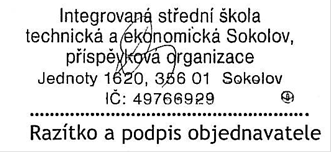 